Město Zákupy aktuálně informuje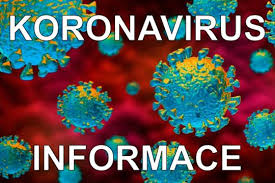 Opatření proti šíření onemocnění COVID-19Omezení volného pohybu a pobytu na veřejnosti - pouze v počtu dvou osob s výjimkou členů domácností - bude platit nejméně do 1. dubna. Stručný přehled toho nejdůležitějšího, čeho se karanténa týká:- pouze nezbytná cesta do práce a na nákupy, návštěva lékaře či obstarání základních   životních potřeb, plaťte platebními kartami 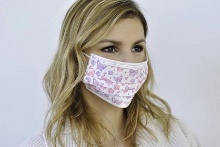      - zakazuje se chodit mimo domov bez roušky, šátku, šály,        které zakrývají nos a ústa, týká se i pobytu v zaměstnání,        na zdravotní procházku je možné výjimečně vyjít, do lesa ano- roušky a dezinfekce jsou k vyzvednutí denně na infocentru 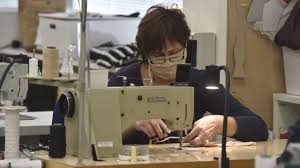   v době od 10 do 18 hod. - při kontaktu s ostatními osobami ve veřejných prostorách dodržujte    odstup nejméně dva metry, nepodávejte si ruce- od 8 hod. do 10 hod. je ve velkých nákupních centrech 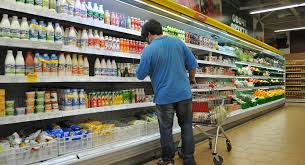    (potraviny, drogerie) vyhrazena doba pouze pro seniory nad 65 let- neplatí v malých prodejnách, kde je nařízeno, aby senioři   a hendikepované osoby byli při prodeji upřednostněni- nadále však platí, pokud je to možné, nevycházejte z domova  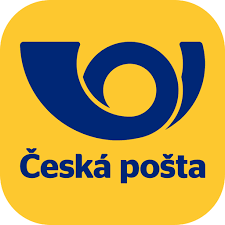 - otevírací doba pošty – denně 8-11 hod., 13-16 hod., do 9 hod. pro seniory  - nabídněte pomoc rodičům, prarodičům, seniorům, hendikepovaným 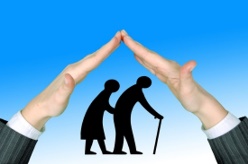    spoluobčanům, buďte s nimi v telef. nebo elektr. kontaktu - buďte vnímaví a ohleduplní- pomoc seniorům 70+ Potřebujete pomoci? Nemáte rodinu, přátele nebo sousedy,    kteří ochotně pomohou? Pak jsme tu pro vás. Nabízíme:   - nákup; vyzvednutí receptů a léků; radu, jak se chovat po dobu karantény;      v omezeném počtu také domov důchodců nabízí seniorům 70+ dovážku obědů     za 70,- Kč do domácností 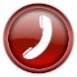 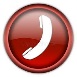 V případě zájmu volejteMěÚ od 8.00 do 14 hod. ….………………. 487 857 171MěÚ nepřetržitě …………….…………….. 731 149 024Starosta  …………………………………… 775 750 021Petr Novák ………………..………………. 730 892 803Obědy z domova důchodců ………………. 730 518 574BUĎTE ZODPOVĚDNÍ ZA ZDRAVÍ A ŽIVOTY SVÝCH BLÍZKÝCHIng. Radek Lípa, starosta města Tyto informace jsou aktuální k 25. březnu 2020.